Thyroid Disorders in PediatricsThyroid Gland Embryology– Lateral lobes form from the 4th pharyngeal pouch and migrate from the lingual region to the base of the neck by 12 weeks gestation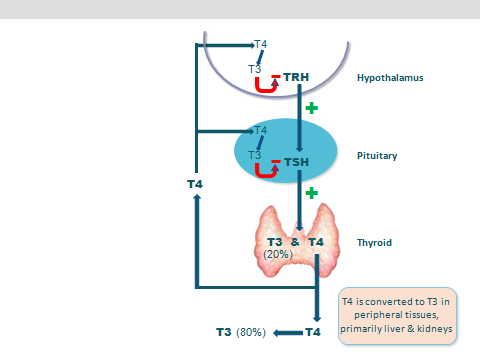 Thyroid Hormone Physiology: Major hormones released by the thyroid gland include Thyroxine (T4) and Triiodiothyroine (T3)T3 plays the pivotal role in affecting physiology, principally binding to the thyroid hormone receptorT4 is the predominant circulating formPertinent History and Exam Findings:Overproduction of Thyroid Hormone:History: Anxiety, mood swings, behavioral problems, inability to concentrate, sleep disturbances, palpitations, heat-intolerance, fatigue, muscle weakness, tremors, increased appetite, diarrhea, weight lossPhysical Exam: Accelerated linear growth, tachycardia, hypertensive, tongue fasciculation, firm enlarged goiter +/- bruit, tremors, prominent stare, lid lag, proptosis, proximal muscle weakness, hyper-reflexive, Underproduction of Thyroid Hormone:History: Slow growth, constipation, fatigue, weakness, cold intolerance, heavy or irregular mensesExam Findings: pale or dry skin, thin/brittle hair or nailsinfants: macroglossia, open posterior fontanel with wide sutures, icterus, hoarse cryWork Up:Initial Screening Labs:Concern for Overproduction: TSH, Free T4 (FT4), Total T3, Thyroid Stimulating Immunoglobulin (TSI), Thyroid Receptor Antibody (TRAb), CBC with differential, CMPConcern for Underproduction: TSH, FT4, Thyroid Peroxidase (TPO) Antibody, Thyroglobulin (TG) AntibodyInterpretation of Laboratory Findings:Overproduction: Elevated FT4, Elevated Total T3, Suppressed TSH, Positive TSI and/or TRAbAST, ALT, White blood cell count and ESR may be elevatedUnderproduction: Primary: Low FT4, Elevated TSH, Positive TPO and/or TG AntibodyCentral: Low FT4, Low/normal TSHThyroid Disorders:Hyperthyroidism: Neonatal Graves’ diseaseTSH receptor activating mutations Graves’ diseaseThyrotoxic phase of thyroiditisSurreptitious ingestion of levothyroxineTSH-dependent hyperthyroidism including pituitary TSH-secreting tumors Resistance to thyroid hormoneToxic multinodular goiterSolitary thyroid noduleIntrinsic activating mutation of the TSH receptor (Leclere’s disease)Hypothyroidism:Secondary Hypothyroidism: CNS process (tumor, cranial irradiation), drugs (steroids)Primary:Congenital Hypothyroidism Thyroid dyshormonogenesis,  thyroid agenesis, ectopic thyroid gland, maternal anti-thyroid medication use, or autoantibody transferChronic lymphocytic thyroiditis (“Hashimoto’s thyroiditis”Euthyroid Sick Syndrome/ Non-thyroidal IllnessSubacute thyroiditis / Other thyroiditisDrug induced hypothyroidism: thioamides, lithium, amiodarone, excessive iodine exposureIodine deficiencyInfiltrative or storage disorders of thyroid glandIatrogenic hypothyroidism: post-irradiation; thyroidectomy